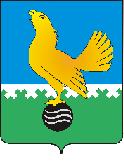 МУНИЦИПАЛЬНОЕ ОБРАЗОВАНИЕгородской округ Пыть-Ях Ханты-Мансийского автономного округа-ЮгрыАДМИНИСТРАЦИЯ ГОРОДАП О С Т А Н О В Л Е Н И ЕО внесении изменений в постановление администрации города от 29.09.2017 № 243-па «Об утверждении положения об оплате труда работников муниципальных образовательных организаций» (в ред. от 04.08.2021 № 367-па,от 23.12.2021 № 605-па,от 21.04.2022 № 142-па,от 22.06.2022 № 259-па,от 04.07.2022 № 282-па, от 28.10.2022 № 479-па)Руководствуясь статьями 135, 144 Трудового кодекса Российской Федерации, приказом Департамента образования и науки Ханты-Мансийского автономного округа-Югры от 2 марта 2017 года № 3-нп «Об утверждении Положений об установлении систем оплаты труда работников государственных образовательных организаций Ханты-Мансийского автономного округа – Югры, подведомственных Департаменту образования и науки Ханты-Мансийского автономного округа – Югры», в целях уточнения наименования должностей, внести в постановление администрации города от 29.09.2017 № 243-па «Об утверждении положения об оплате труда работников муниципальных образовательных организаций» следующие изменения:Таблицу 1 в пункте 2.2 раздела II приложения к постановлению изложить в следующей редакции: Таблица 1Перечень должностей руководителей организации, ихзаместителей и руководителей структурных подразделенийТаблицу 2 в пункте 2.3 раздела II приложения к постановлению изложить в следующей редакции: Таблица 2Перечень должностей специалистов и служащих3.	Настоящее постановление вступает в силу после его официального опубликования и распространяет свое действие на правоотношения, возникшие с 01.01.2023.4.	Отделу по внутренней политике, связям с общественными организациями и СМИ управления по внутренней политике (О.В. Кулиш) опубликовать постановление в печатном средстве массовой информации «Официальный вестник» и дополнительно направить для размещения в сетевом издании в информационно-телекоммуникационной сети «Интернет» - pyt-yahinform.ru. 5.	Отделу по обеспечению информационной безопасности (А.А. Мерзляков) разместить постановление на официальном сайте администрации города в сети Интернет.6.	Контроль за выполнением постановления возложить на заместителя главы города (направление деятельности – социальные вопросы).Глава города Пыть-Яха		          	                                                А.Н. МорозовN п/пКатегория работниковНаименование должностей1.РуководителиДиректор, заведующий, начальник2.Заместители руководителяЗаместитель директора, заместитель заведующего, заместитель начальника3.Руководители структурных подразделенийРуководитель (директор, заведующий, начальник, управляющий) структурного подразделения, заместитель руководителя (директора, заведующего, начальника, управляющего) структурного подразделения N п/пКатегория работниковНаименование должностей1.Педагогические работникиИнструктор по труду, инструктор по физической культуре, музыкальный руководитель, старший вожатый, инструктор-методист, концертмейстер; педагог дополнительного образования; педагог-организатор; социальный педагог; тренер-преподаватель; воспитатель; мастер производственного обучения; методист; педагог-психолог; старший инструктор-методист; старший педагог дополнительного образования; старший тренер-преподаватель, педагог-библиотекарь; преподаватель; преподаватель-организатор основ безопасности жизнедеятельности; руководитель физического воспитания; старший воспитатель; старший методист; тьютор; учитель; учитель-дефектолог; учитель-логопед; ассистент, преподаватель, старший преподаватель, советник директора по воспитанию и взаимодействию с детскими общественными объединениями2.Специалисты, деятельность которых не связана с образовательной деятельностьюСпециалист по учебно-методической работе, администратор, бухгалтер, диспетчер, документовед, инженер, инженер по защите информации, инженер-программист (программист), инженер-электроник (электроник), инспектор по кадрам, механик, специалист по защите информации, специалист по кадрам, техник, техник по защите информации, техник-программист, художник, экономист, экономист по бухгалтерскому учету и анализу хозяйственной деятельности, экономист по труду, экономист по финансовой работе, юрисконсульт, специалист по закупкам, работник контрактной службы, контрактный управляющий, старший специалист по закупкам, консультант по закупкам; специалист по охране труда; инструктор гражданской обороны; лаборант; технический редактор; художественный редактор; специалист по связям с общественностью; библиотекарь; инженер-энергетик (энергетик); специалист по маркетингу; специалист по управлению персоналом; специалист3.СлужащиеВожатый, помощник воспитателя, секретарь учебной части, дежурный по режиму, младший воспитатель, диспетчер образовательного учреждения, старший дежурный по режиму, дежурный, делопроизводитель, калькулятор, кассир,  машинистка, секретарь-машинистка, секретарь руководителя, агент, ассистент (помощник) по оказанию технической помощи инвалидам и лицам с ограниченными возможностями здоровья.